        	  Ejemplo:            SEP                                                                  TecNMINSTITUTO TECNOLÓGICO DE TIJUANA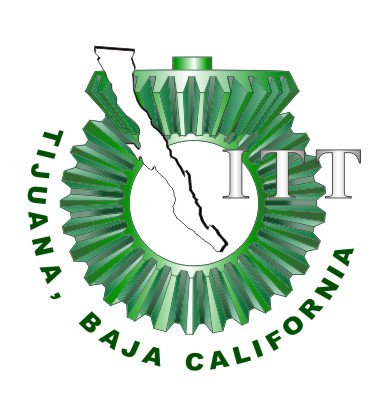 “MATERIAL ELECTRÓNICO PARA LA AVIACIÓN  Y VERIFICACIÓN PARA SISTEMAS DE CALIDAD EN MANUFACTURA ESBELTA” OPCIÓN VII:MEMORIA DE EXPERIENCIA PROFESIONALQUE PRESENTA:LÓPEZ VÁZQUEZ LAURA GUADALUPEPARA OBTENER EL TÍTULO DE:INGENIERA ELECTRÓNICA TIJUANA, B.C.                                                   JUNIO 2016           